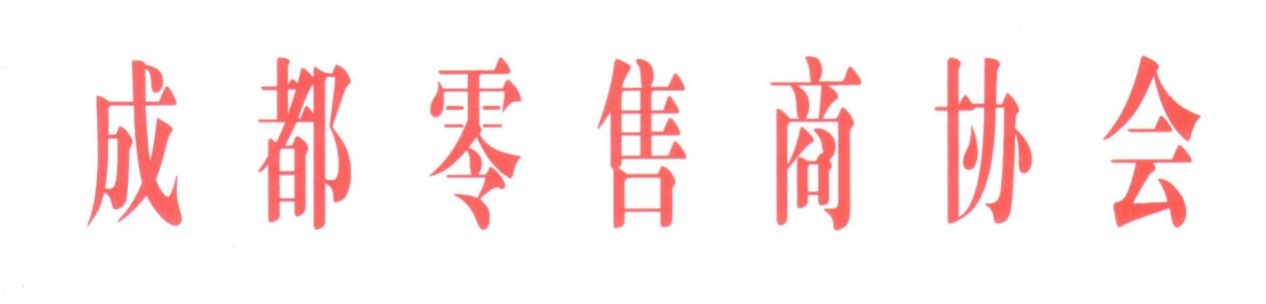 成零售协〔2016〕3号关于参加“韩国-中国西部地区贸易洽谈会”的通知各会员单位采购相关负责人：2016年1月19日，由韩国贸易协会主办的韩国-中国西部地区贸易洽谈会将在总府皇冠假日酒店举办。本次洽谈会邀请了中韩FTA贸易促进团来到成都，带来化妆品、生活用品、食品、婴儿用品等韩国特色商品，与成都的零售商、贸易商、进口商洽谈合作。协会组织会员企业参加一对一洽谈会。请有意向参加的会员单位填写回执，并在1月12日（周二）下午17：00前回复到协会工作人员处。一、时间 1月19日（周二）具体时间将另行通知二、地点总府皇冠假日酒店（锦江区总府路31号）三、邀请人员各会员单位采购负责人(每家企业限2人)四、联系方式韩艺   座机：86627873   手机：15928406936           邮箱：378209822@qq.com附件1、《韩国-中国西部地区贸易洽谈会》参会回执2、2016年首届中韩FTA贸易促进团名单成都零售商协会                                    二〇一六年一月六日附件一：韩国-中国西部地区贸易洽谈会参加回执备注：请于1月12日（周二）17：00前将回执回复到协会日常对接人处，谢谢！附件二：2016年首届中韩FTA贸易促进团名单序号公司名称参会人姓名职务联系方式采购需求1□化妆品□生活用品□食品□婴儿用品2□化妆品□生活用品□食品□婴儿用品No公司名申请领域主要商品1株）the 3.0化妆品高端 the3.0 生物洁面水, 高端 the 3.0 生物再生面膜,高端 the3.0 生物精华素2和同贸易生活用品JOYCOOK 直火烤炉3(株)美妆丽化妆品丽珠美花 蜗牛肽霜,丽珠美花 CC All-in-One  4#气垫粉饼,丽珠美花 STEMCELL EGF 超级乳清,丽珠美花 多种乳头奶油5(株)有元 G&E化妆品美白精华面膜6爱丽西亚生活用品服装室衣架 EO202, 衣帽间窗帘架 EO4177Bangwool Land Co.婴儿用品Magic Bubble Solution P(巨型泡泡玩具)9(株）大昌食品食品调味海苔,乾海苔10Superfood-K co., Ltd食品/ 生活用品西归浦海藻/ 泡菜,芥菜泡菜/鱼丸/卫生带11清青国际贸易公司婴儿用品我珂爱 PORORO 宝宝儿童洗衣皂(槐花味/香草味）,我珂爱小企鹅神奇手环(蓝色/ 红色)12芽美化妆品公司化妆品品牌名：碧尓缇希/品牌名：皙俪思14（株）高铁男红参食品大长今红参果冻 秀,大长今红参糖15(株）东振商社食品/ 生活用品蜜炼柚子茶,食具16瑞辰生活用品真空低压锅,权力真空容器,Cheese & yogurt day17（株）永丰 食品甜辣味炒年糕,芝士味炒年糕18美凯国际化妆品有限公司化妆品特洛伊源,爱克仙19株式會社 广川多率海苔 食品便当用烤海苔,餐桌用传统调味海苔20新松食品公司食品辣酱,大酱21KORPS CO., LTD.化妆品QS EGG(皮肤美容器械、家用美容器械、负离子器械)22JP COMPANY化妆品REGEN丽珍水库生物精华啫喱面膜,Ariul 7天面膜23秀 Design 生活用品藤条香薰,陶瓷香薰,室内芳香剂,香囊24蓉京美容美发（上海）有限公司化妆品RE HAIR&AESTHETIC,LED面膜，U-ONE,ELLA26PN POONGNYUN CO., LTD.生活用品Sharten Stone marble coating Frypan(平煎锅),Bliss Olla Ceramic coating pot series27Namhaebomulsum.co.kr食品海岛草黑蒜,黑蒜高档型浓缩液